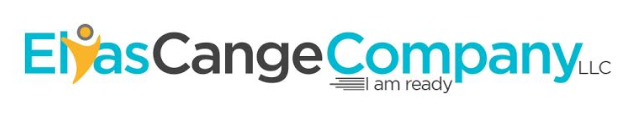 Winter Sports Scholarship  
==========================================================================================================================SCHOLARSHIP OPPORTUNITYThe EC Company is pleased to announce our 2019 bi-annual scholarship. The scholarship is offered two times a year, each time in the amount of $100. In addition to completing this application form, applicants will be required to submit unofficial school transcripts, and an essay. Eligibility:  Eligibility is limited to applicants who meet all of the following criteria:Applicants who are US citizens or permanent residents Applicants who are currently enrolled at any US school on a full-time basisApplicants who have a minimum GPA of 3.0The Application and Attachments:  Please provide detailed answers to the application questions and submit all required attachments.  All information received from applicants will be maintained in confidence.Required materials for a complete application:A completed application form (pages 2 and 3 of this packet)Unofficial school transcripts  An essay (not to exceed 700 words) addressing the following prompt:Describe a success or hardship that you have encountered in your life, and what steps you took (if any) to achieve or overcome it. Examples of a success could be in school, sports or personal. An example of hardship includes poverty, death or being bullied. Please note: Essays exceeding the word-count limit will not be read. Deadlines: The deadline for the first round September 1, 2019. The deadline for the second round: April 1, 2020. Students are allowed to apply to both rounds and in theory; the same student could win twice (although this is unlikely.)Please complete pages 2 and 3. Submission instructions appear on the last page of this application packet. Scholarship APPLICATIONSTATEMENT OF ACCURACY FOR STUDENTSI hereby affirm that all the above stated information provided by me is true and correct to the best of my knowledge.  I understand that my failure to provide accurate information may be grounds for disqualification from the scholarship process. I hereby understand a plagiarized or off-topic essay will be grounds for disqualification from the scholarship process. I hereby understand decisions of the scholarship committee will be final.   I hereby understand I will not submit this application without all required attachments and supporting information. Incomplete applications or applications that do not meet eligibility criteria will not be considered for this scholarship.Signature of scholarship applicant: ___________________________________    Date:  ___________________ Please be sure your application is complete. A complete application consists of all of the following:A completed application form (pages 2 and 3 of this packet)Unofficial school transcripts  Your hardship essay (not to exceed 500 words) Checklist___ Application___ Essay ___ School TranscriptsE COMPLETE APPLICATION PACKAGE TO:EC Scholarship Committeeeliascangecompany@gmail.comWinners will hear back within 15 days of the application deadlinePlease type your answers.Please type your answers.Please type your answers.1.Last Name:First Name:2.Mailing AddressStreet: City:                                                         State:                             Zip: Mailing AddressStreet: City:                                                         State:                             Zip: 3.Daytime Telephone Number:  (          )Email Address:Daytime Telephone Number:  (          )Email Address:4.Date of Birth:    Month                Day                   Year                         Gender: Date of Birth:    Month                Day                   Year                         Gender: 5.Cumulative Grade Point Average (GPA): __________    (On a 4.0 scale)  Attach proof of GPA.  Your most recent school transcript is required.  Cumulative Grade Point Average (GPA): __________    (On a 4.0 scale)  Attach proof of GPA.  Your most recent school transcript is required.  6.Name and location of school attending:  Name and location of school attending:  7.Any work experience? Name of most recent employer:Address:From what date? Any work experience? Name of most recent employer:Address:From what date? 